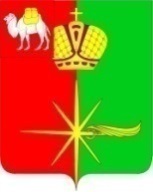 АДМИНИСТРАЦИЯ КАРТАЛИНСКОГО ГОРОДСКОГО ПОСЕЛЕНИЯЧЕЛЯБИНСКОЙ ОБЛАСТИПОСТАНОВЛЕНИЕОб утверждении положения о муниципальных правовых актах Карталинского городского поселенияВ соответствии с Федеральным законом от 06 октября 2003 года № 131-ФЗ «Об общих принципах организации местного самоуправления в Российской Федерации», Уставом Карталинского городского поселения,администрация Карталинского городского поселения ПОСТАНОВЛЯЕТ:1. Утвердить прилагаемое Положение о муниципальных правовых актах Карталинского городского поселения.2. Настоящее постановление вступает в силу с момента его подписания.3. Контроль за исполнением настоящего постановления оставляю за собой.Глава Карталинского городского поселения                                                                        В.Н. ВеретаУТВЕРЖДЕНОпостановлением администрацииКарталинского городского поселенияот___31.01.___ 2023 года №__31____ПОЛОЖЕНИЕ о муниципальных правовых актах Карталинского городского поселения1. Общие положения1.1.Настоящее Положение определяет систему муниципальных правовых актов в Карталинском городском поселении, виды муниципальных правовых актов, порядок их разработки, принятия (издания), вступления в силу и официального толкования, а также требования, предъявляемые к муниципальным правовым актам и проведению их экспертизы.1.2. Нормативные правовые акты органов местного самоуправления Карталинского городского поселения издаются на основании Конституции Российской Федерации, Федерального закона от 06 октября 2003 года № 131-ФЗ «Об общих принципах организации местного самоуправления в Российской Федерации», Закона Челябинской области от 25 ноября 2008 года № 329-ЗО «О регистре муниципальных нормативных правовых актов Челябинской области», Устава Карталинского городского поселения.1.3. В настоящем Положении используются следующие понятия:1) муниципальный правовой акт - решение по вопросам местного значения или по вопросам осуществления отдельных государственных полномочий, переданных органам местного самоуправления федеральными законами и законами Челябинской области, принятое населением Карталинского городского поселения непосредственно, органом местного самоуправления и (или) должностным лицом местного самоуправления, документально оформленное, обязательное для исполнения на территории Карталинского городского поселения, устанавливающее, изменяющее либо отменяющее общеобязательные правила или имеющее индивидуальный характер.2) муниципальный нормативный правовой акт Карталинского городского поселения - муниципальный правовой акт, изданный в установленном порядке управомоченным органом местного самоуправления Карталинского городского поселения, содержащий (устанавливающий, изменяющий или отменяющий) правовые нормы, обязательные для неограниченного круга лиц на территории Карталинского городского поселения, рассчитанные на неоднократное применение и направленные на урегулирование определенного вида общественных отношений;3) муниципальный индивидуальный (ненормативный) правовой акт - правоприменительный акт местного самоуправления, устанавливающий, изменяющий или отменяющий права и обязанности конкретных лиц, рассчитанный на конкретное решение дела и адресованный конкретному лицу;4) правоприменительная деятельность органов местного самоуправления - урегулированная законодательством деятельность органов местного самоуправления и должностных лиц местного самоуправления по рассмотрению на основании нормативных правовых актов конкретных вопросов, дел и принятию (изданию) по результатам их рассмотрения муниципальных индивидуальных правовых актов, обязательных для лица или лиц, которым они адресованы;5) официальное толкование муниципальных нормативных правовых актов - деятельность уполномоченных органов, направленная на установление смысла и содержания нормы права муниципальных нормативных правовых актов в процессе их реализации;6) правила юридической техники - совокупность способов, приемов, применяемых при разработке, изложении, оформлении правовых актов.7) реквизиты муниципального правового акта - совокупность внешних (несодержательных) характеристик муниципального правового акта, удостоверяющих официальный характер и юридическую силу его (акта) положений. К реквизитам муниципального правового акта относятся наименование муниципального правового акта (заголовок) и принявшего его органа; указание места и даты принятия муниципального правового акта; удостоверительная подпись утвердившего акт лица; регистрационный номер муниципального правового акта.1.4. Официальное толкование нормативных правовых актов Карталинского городского поселения осуществляется органами местного самоуправления или должностными лицами местного самоуправления, принявшими (издавшими) нормативные правовые акты, в той же форме, в которой приняты толкуемые нормативные правовые акты. Официальное толкование нормативных правовых актов не должно изменять его смысл. Не допускается установление новых норм права актами официального толкования.Официальное толкование правового акта органов местного самоуправления производится в случае обнаружения неточностей в его содержании, неправильной и противоречивой практики применения данного правового акта.2. Виды муниципальных правовых актов2.1. В систему муниципальных правовых актов Карталинского городского поселения входят:1) Устав Карталинского городского поселения;2) нормативные и иные правовые акты Карталинского городского поселения;3) правовые акты главы Карталинского городского поселения;4) правовые акты администрации Карталинского городского поселения;По своей юридической природе муниципальные правовые акты Карталинского городского поселения подразделяются на муниципальные нормативные правовые акты Карталинского городского поселения и муниципальные правовые акты Карталинского городского поселения, не имеющие нормативного характера.2.2. Устав Карталинского городского поселения и оформленные в виде правовых актов решения, принятые на местном референдуме, являются актами высшей юридической силы в системе правовых актов, имеют прямое действие и применяются на всей территории Карталинского городского поселения. Иные правовые акты не должны противоречить Уставу Карталинского городского поселения и правовым актам, принятым на местном референдуме.2.3. Муниципальными нормативными правовыми актами утверждаются порядки, положения, регламенты, правила и иные правовые документы, содержащие нормы права.2.4. Глава Карталинского городского поселения, возглавляя Администрацию Карталинского городского поселения, в пределах полномочий, установленных федеральными законами, законами Челябинской области, Уставом Карталинского городского поселения, издает постановления и распоряжения Администрации Карталинского городского поселения по вопросам местного значения Карталинского городского поселения и вопросам, связанным с осуществлением отдельных государственных полномочий, переданных органам местного самоуправления Карталинского городского поселения федеральными законами и законами Челябинской области, а также распоряжения Администрации Карталинского городского поселения по вопросам организации деятельности Администрации Карталинского городского поселения.2.5. Муниципальными правовыми актами, не имеющими нормативного характера, утверждаются планы, программы, в том целевые программы, прогнозы, рекомендации, обращения, декларации, заявления, отчеты, концепции, иные правовые документы ненормативного характера, акты, устанавливающие, изменяющие либо отменяющие права и обязанности конкретных лиц (акты применения норм права).2.6. Муниципальные правовые акты по организационным и кадровым вопросам, о назначении и освобождении от должности должностных лиц и иных работников органов местного самоуправления Карталинского городского поселения, руководителей муниципальных учреждений и предприятий принимаются в форме распоряжений соответствующего руководителя (председателя) органа местного самоуправления и не должны содержать предписаний, носящих нормативный характер.3. Требования, предъявляемые к муниципальным правовым актам3.1. Муниципальные правовые акты Карталинского городского поселения оформляются на специальных бланках установленного образца. 3.2. Муниципальные правовые акты Карталинского городского поселения должны отвечать следующим основным требованиям:1) соответствовать законодательству, излагаться на русском языке – государственном языке Российской Федерации;2) содержать правовые предписания, не выходящие за пределы полномочий органа местного самоуправления Карталинского городского поселения и (или) должностного лица местного самоуправления Карталинского городского поселения;3) иметь точность формулировок, исключающих возможность многозначного толкования правовых предписаний;4) иметь структуру, внутреннюю взаимосвязь между структурными частями, элементами;5) исключать избыточность нормативного правового регулирования, в том числе необоснованное дублирование норм федерального законодательства, законодательства Челябинской области, муниципальных правовых актов Карталинского городского поселения;6) соответствовать антикоррупционным стандартам;7) иметь определенность используемых понятий; в случае, если в муниципальном правовом акте Карталинского городского поселения используются специальные термины и понятия, не имеющие легального определения в муниципальных правовых актах Карталинского городского поселения более высокой юридической силы, содержать их определения;8) быть унифицированным, единообразным по форме, способам изложения правовых предписаний, методов правового регулирования;9) устанавливать порядок правоприменения.3.3. Муниципальные правовые акты Карталинского городского поселения должны содержать пункты, предусматривающие:- конкретные задания исполнителям (органам, должностным лицам, организациям) с указанием сроков их выполнения, полные наименования (должности) исполнителей заданий;- указания о признании утратившими силу предшествовавших муниципальных правовых актов Карталинского городского поселения либо их отдельных пунктов, если вновь принимаемый акт исключает действие ранее принятых;- поручения о контроле;- указания о снятии с контроля муниципального правового акта Карталинского городского поселения в случае его выполнения или в случае, когда издается новый муниципальный правовой акт Карталинского городского поселения с прежним предметом правового регулирования.Лица, ответственные за исполнение норм муниципального правового акта Карталинского городского поселения, в случае их неисполнения или ненадлежащего исполнения несут ответственность в соответствии с законодательством.3.4. Нормативные правовые акты Карталинского городского поселения должны содержать следующие реквизиты:1) наименование правового акта;2) наименование органа местного самоуправления принявшего правовой акт;3) заголовок, обозначающий предмет правового регулирования;4) текст правового акта;5) должность, подпись, расшифровка подписи должностного лица органа местного самоуправления, уполномоченного подписывать правовой акт;6) дата принятия, регистрационный номер.3.5. Правовые акты о внесении изменений в правовые акты, а также правовые акты, содержащие перечни актов, признаваемых утратившими силу, имеют особую структуру статьи. Такие правовые акты не имеют наименований статей, делятся на пункты, нумеруемые арабскими цифрами с закрывающей круглой скобкой, или на абзацы, не имеющие обозначений.3.6. В случаях, предусмотренных законодательством, муниципальные правовые акты (проекты муниципальных правовых актов) Карталинского городского поселения подлежат антикоррупционной экспертизе в соответствии с законодательством.3.7. Проекты муниципальных нормативных правовых актов Карталинского городского поселения затрагивающие вопросы осуществления предпринимательской и (или) инвестиционной деятельности, подлежат оценке регулирующего воздействия, проводимой органами местного самоуправления Карталинского городского поселения в порядке, установленном муниципальными нормативными правовыми актами Карталинского городского поселения.Муниципальные нормативные правовые акты Карталинского городского поселения, затрагивающие вопросы осуществления предпринимательской и инвестиционной деятельности, подлежат экспертизе, проводимой органами местного самоуправления Карталинского городского поселения в соответствии с утверждаемыми ими планами в порядке, установленном муниципальными нормативными правовыми актами Карталинского городского поселения.4. Юридическая сила муниципальных правовых актов Карталинского городского поселения.4.1. Муниципальные нормативные правовые акты Карталинского городского поселения, затрагивающие права, свободы и обязанности человека и гражданина, подлежат официальному опубликованию (обнародованию). Опубликование правовых актов должно обеспечивать возможность ознакомления с ними граждан, за исключением правовых актов или их отдельных положений, содержащих сведения, распространение которых ограничено федеральным законодательством.Правовые акты вступают в силу в порядке, установленном Уставом Карталинского городского поселения, за исключением нормативных правовых актов о налогах и сборах, которые вступают в силу в соответствии с Налоговым кодексом Российской Федерации.4.2. Постановления, изданные в пределах полномочий Главы поселения, вступают в силу со дня их подписания, если иное не установлено в самом постановлении. Распоряжения, изданные в пределах полномочий главы поселения, вступают в силу со дня их подписания, если иное не установлено в самом распоряжении. Постановления, изданные в пределах полномочий Главы поселения, затрагивающие права, свободы и обязанности человека и гражданина, устанавливающие правовой статус организаций, учредителем которых выступает Карталинское городское поселение, а также соглашения, заключаемые между органами местного самоуправления, вступают в силу после их официального опубликования (обнародования).Постановления нормативного характера, изданные в пределах полномочий главы поселения, подлежат официальному опубликованию в периодическом печатном издании, определяемом в соответствии с действующим законодательством на основании гражданско-правового договора или муниципального контракта, заключенных на определенный срок, и (или) на официальном сайте Карталинского городского поселения (http://www.kartaly74.ru, регистрация в качестве сетевого издания: ЭЛ № ФС 77-82915 от 25.02.2022 г.). В случае опубликования полного текста постановления, изданного в пределах полномочий главы поселения, в официальном сетевом издании объемные графические и табличные приложения к нему в печатном издании могут не приводиться.Для официального размещения постановлений, изданных в пределах полномочий Главы поселения, также используется портал Минюста России «Нормативные правовые акты в Российской Федерации» (http://pravo-minjust.ru, http://право-минюст.рф, регистрация в качестве сетевого издания: Эл № ФС-72471 от 05.03.2018). В случае размещения полного текста муниципального правового акта на указанном портале объемные графические и табличные приложения к нему в печатном издании могут не приводиться.4.3. Не являются официальным опубликованием нормативных правовых актов опубликование их не полностью.4.4. В случае если при официальном опубликовании правового акта были допущены ошибки, опечатки, иные неточности в сравнении с подлинником правового акта, в том же издании публикуются официальное извещение органа, принявшего правовой акт, об исправлении неточности и подлинная редакция соответствующих положений.4.5. Исправление ошибок, опечаток и иных неточностей в подлинниках правовых актов осуществляется исключительно путем внесения соответствующих изменений в правовой акт, в котором имеются неточности, с последующим официальным опубликованием внесенных изменений.4.6. Действие правового акта начинается с момента его вступления в силу и прекращается в момент утраты им силы.Отмена (признание утратившим силу) правового акта (его отдельной части) производится правовым актом равной юридической силы. Правовой акт или отдельные его положения утрачивают силу в случаях:1) истечения срока действия акта;2) отмены или признания утратившим силу принявшим его органом или издавшим должностным лицом;3) признания правового акта недействующим и не подлежащим применению по решению суда;4) в иных случаях, установленных действующим законодательством.4.7. Действие муниципальных нормативных правовых актов Карталинского городского поселения в пространстве и по кругу лиц распространяется на деятельность расположенных на территории Карталинского городского поселения предприятий, учреждений и организаций, независимо от организационно-правовых форм, их должностных лиц, органов и должностных лиц местного самоуправления Карталинского городского поселения, население Карталинского городского поселения.Действие муниципальных правовых актов Карталинского городского поселения, не имеющих нормативного характера, распространяется на указанных в них лиц.5. Предоставление муниципальных нормативных правовых актов Карталинского городского поселения в регистр муниципальных нормативных правовых актов Челябинской области5.1. Муниципальные нормативные правовые акты, дополнительные сведения к ним, сведения об источнике их официального опубликования (обнародования) предоставляются для включения в регистр муниципальных нормативных правовых актов Челябинской области в соответствии с Законом Челябинской области «О регистре муниципальных нормативных правовых актов Челябинской области».В Регистр представляются правовые акты, которые затрагивают права, свободы и обязанности человека и гражданина, устанавливают правовой статус организаций или имеют межведомственный характер.Направление актов осуществляется в документальном и электронном виде.6. Заключительные положенияДействие настоящего Положения распространяется на правовые акты, которые были приняты ранее, если они не противоречат настоящему Положению. Ранее принятые правовые акты, не полностью отвечающие требованиям настоящего Положения, применяются в той части, в какой это допустимо без изменения или нарушения их формы и содержания.«___31____»____01_____2023 г.___31____г. Карталы